ANEXO IIEDITAL PROPEM 02/2020FORMULÁRIO DE AUTODECLARAÇÃO PARA RESERVA/ADICIONAL DE VAGAS E NECESSIDADE DE TRATAMENTO DIFERENCIADO OU TÉCNICA ASSISTIVAEu, _________________________________________________________________, CPF No __________________________, portador do documento de identidade no _____________________________, autodeclaro-me e opto por concorrer a vaga para: ( ) Servidores Técnico-Administrativos da UFOP – SIAPE No : ____________________; Necessidade de tratamento diferenciado ou técnica assistiva para participação no Processo Seletivo: ( ) Não.( ) Sim – ESPECIFICAR:Estou ciente de que o/a candidato/a que prestar informações falsas relativas às exigências estabelecidas quanto a autodeclaração estará sujeito/a, além da penalização pelos crimes previstos em lei, à desclassificação do PROCESSO DE SELEÇÃO PARA INGRESSO NO SEGUNDO SEMESTRE DE 2020 NO PROGRAMA DE PÓS-GRADUAÇÃO EM ENGENHARIA MECÂNICA DA UNIVERSIDADE FEDERAL DE OURO PRETO - EDITAL PROPEM 02/2020.Local e data: _______________________________________________,        /      /2020.Assinatura do candidato: _________________________________________________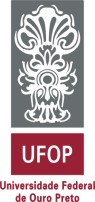 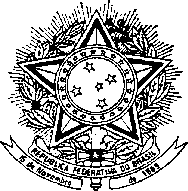 MINISTÉRIO DA EDUCAÇÃOUNIVERSIDADE FEDERAL DE OURO PRETOEscola de Minas – Departamento de Engenharia MecânicaPrograma de Pós-graduação em Engenharia Mecânica - PROPEM